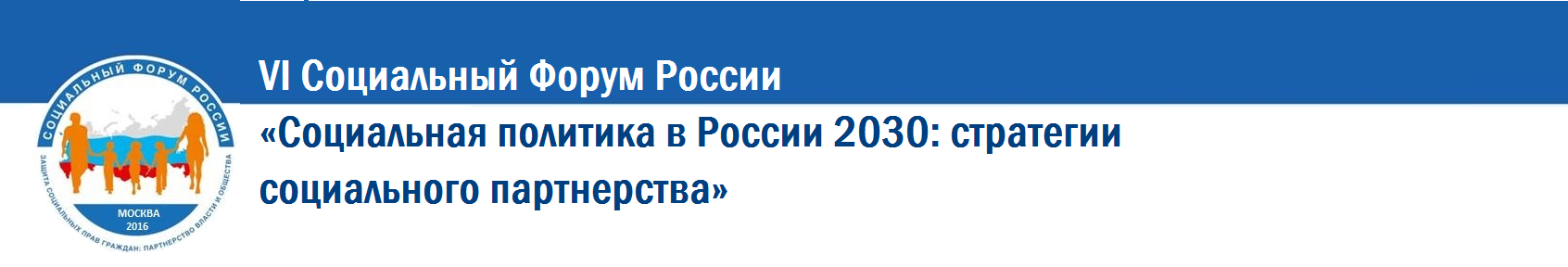  ПРОЕКТ
от 14 ноября 2016 г. ПРОГРАММАVI Социального Форума России«Социальная политика в России 2030: стратегии социального партнерства»,14 декабря 2016В условиях глобальных демографических, технологических изменений  и растущих социально-экономических вызовов как никогда важным становится качество человеческого капитала. Поэтому конкурентоспособность страны будет связана с теми механизмами и инструментами, которые используются в системе социальных отношений и которые способствуют росту уверенности в завтрашнем дне и возможности раскрытия своего потенциала каждым гражданином, независимо от возраста, образования, социального статуса. Создание справедливого общества с равным правом на доступ к общественным благам и работающая система социальных лифтов - это цель любого социального государства. Как развиваются эти  инструменты в России, что предстоит сделать и что нужно изменить - это основные вопросы, на которые призван ответить Форум.В условиях приоритетной реализации антикризисных мероприятий правительства, принятия быстрых решений для снижения негативных социальных тенденций и  сохранения уровня социально-экономических достижений прошлых лет, стратегическое планирование и выстраивание социального партнерства отошли на второй план. Тогда как именно последние факторы в сочетании с подготовкой и использованием высококачественного человеческого капитала являются основой процветания и развития в долгосрочном периоде.Пришло время определиться с расстановкой сил и  местоположением каждого участника социального строительства, выявить  провалы социальной политики в разрезе направлений и регионов, наметить точки роста на основе существующих мониторинговых инструментов и общественно-экспертного дискурса, сформировать стратегию развития социальной политики на предстоящее десятилетие, сверить социальные запросы с существующими инструментами решения социальных проблем и задач.Цель Форума - сформировать стратегии социального развития России с учетом актуальных запросов гражданского общества, консолидировать усилия всех участников процесса реформирования социальной политики в рамках стратегической модели социально-экономического роста в Российской Федерации.  Векторы дискуссии:Социальные вызовы и актуальные задачи в разрезе стратегических перспектив  социального развития страны и регионов. Точки роста и проблемные зоны для выстраивания наиболее эффективных моделей социального партнерства, готовых к тиражированию в субъектах Российской Федерации. Формы и модели развития социального партнерства на ближайшее десятилетие.Развитие и эффективное использование человеческого капитала.ОРГАНИЗАТОРЫ ФОРУМА: 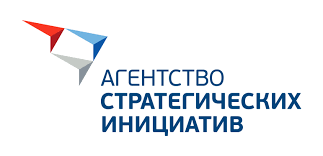 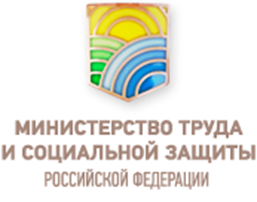 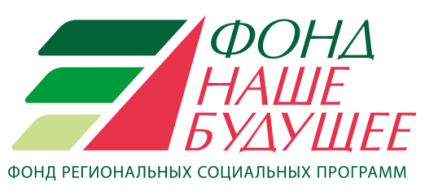 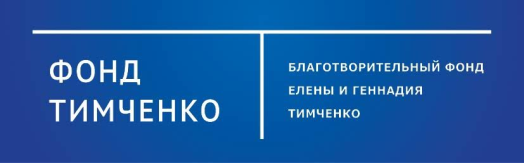 ПАРТНЕРЫ ФОРУМА:Правительство Российской ФедерацииГосударственная Дума Российской ФедерацииОткрытое ПравительствоМинистерство Российской Федерации по развитию Дальнего ВостокаОбщественная палата Российской ФедерацииГосударственная корпорация «Банк развития и внешнеэкономической деятельности (Внешэкономбанк)»Институт научно-общественной экспертизыМГУ им. М.В.Ломоносова, НИУ ВШЭ, РГСУ, РАНХиГС, ​РЭУ им. Г.В. ПлехановаПРИ ОФИЦИАЛЬНОЙ ПОДДЕРЖКЕ ЮНЕСКОМЕСТО ПРОВЕДЕНИЯ: г. Москва, EVENT-ХОЛЛ "Инфопространство" (1-й Зачатьевский переулок, дом 4)ЦЕНТРАЛЬНАЯ ПЛЕНАРНАЯ ДИСКУССИЯ «СОЦИАЛЬНАЯ ПОЛИТИКА В РОССИИ 2030: СТРАТЕГИИ СОЦИАЛЬНОГО ПАРТНЕРСТВА»Модератор - Е.Л. Николаева, председатель Оргкомитета Социального Форума РоссииСпикеры (на согласовании):Голодец Ольга Юрьевна, Заместитель Председателя Правительства Российской Федерации;Васильева Ольга Юрьевна, министр образования РФ; Топилин Максим Анатольевич, Министр труда и социальной защиты Российской Федерации;Скворцова Вероника Игоревна, Министр здравоохранения Российской Федерации;Чупшева Светлана Витальевна, директор направления «Социальные инициативы», АНО «Агентство стратегических инициатив по продвижению новых проектов»; Тополева-Солдунова Елена Андреевна,  Директор АНО «Агентство социальной информации»;Дендев Бадарч, руководитель Дирекции по социальным преобразованиям ЮНЕСКО, автор глобальной стратегии  ЮНЕСКО «Управление социальными преобразованиями»;Филипп Мазюель, научный руководитель Института экономического развития и государственного управления при Министерствах экономики, финансов и промышленной политики Французской Республики, кандидат в Президенты Французской Республики;Аузан Александр Александрович, декан экономического факультета МГУ им. М.В. Ломоносова;Кузьминов Ярослав Иванович, ректор Высшей школы экономики (ВШЭ)Зверева Наталия Ивановна, Директор Фонда региональных социальных программ «Наше будущее»;Епископ Орехово-Зуевский Пантелеимон, Председатель Синодального отдела по церковной благотворительности и социальному служению;Морозова Мария Андреевна, Генеральный директор благотворительного фонда Елены и Геннадия ТимченкоГруздев Владимир Сергеевич, член Бюро Президиума Ассоциации юристов России.СЕКЦИЯ 1. КРУГЛЫЙ СТОЛ «НАУКА И ПРАКТИКА В РОССИЙСКОЙ СОЦИАЛЬНОЙ ПОЛИТИКЕ 2030» (CLOSED ROUND TABLE: «RESEARCH-POLICY  NEXUS IN RUSSIAN SOCIAL POLICY  2030»)Модератор: Ефремов Сергей Владиславович, руководитель Международной лаборатории «Центр исследования экономики институтов гражданского общества» МГУ имени М.В. Ломоносова, референт Минэкономразвития России, член экспертного совета АНО «Агентство стратегических инициатив по продвижению новых проектов» Спикеры (на согласовании): 	Васильева Ольга Юрьевна, Министр образования и науки Российской ФедерацииДендев Бадарч, руководитель Дирекции по социальным преобразованиям ЮНЕСКО, со-автор глобальной стратегии ЮНЕСКО «Управление социальными преобразованиями»; Гужеля Дмитрий Юрьевич, руководителя управления образовательных проектов МИА «Россия сегодня»;​Гусейнов Руфат Сабирович, директор Научно - инновационного парка РЭУ им. Г.В. Плеханова, президент Международного фонда развития;Филипп Мазюель, научный руководитель Института экономического развития и государственного управления при Министерствах экономики, финансов и промышленной политики Французской Республики, кандидат в Президенты Французской Республики Геерт Букарт, президент  Международного института наук управленияФрансис Стюарт, Председатель Комитета политики развития Экономического и социального совета ООННиколаева Елена Леонидовна, омбудсмен в сфере строительства, Президент НАМИКС; Чупшева Светлана Витальевна, директор направления «Социальные инициативы», АНО «Агентство стратегических инициатив по продвижению новых проектов»; Аузан Александр Александрович, декан экономического факультета МГУ им. М.В. Ломоносова, член Экономического совета при Президенте РФ, член Правительственной комиссии по проведению административной реформы, президент Института национального проекта «Общественный договор»; Комарова Наталья, губернатор Ханты-Мансийского автономного округа-Югра; Королев Олег Петрович, глава администрации Липецкой области; Оганов Александр Георгиевич, Генеральный директор и основатель платформы онлайн-образования univeb.ru; Федоров Валерий Валерьевич, Генеральный директор ВЦИОМ; Пожалов Александр Алексеевич, Директор по исследованиям ИСЭПИ;Куценко Ольга Евгеньевна, директор Института социального проектирования;Кузьминов Ярослав Иванович, ректор Высшей школы экономики (ВШЭ)Сурова Надежда Юрьевна, Профессор, Директор ​Директор Института управления и  социально-экономического проектирования ФГБОУ ВО "Российский экономический университет им. Г.В. Плеханова", Руководитель проекта АНО "Агентство стратегических инициатив и новых проектов (АСИ)​, Председатель Правления Ассоциации управленческих кадров;Ксения Мокрушина, Руководитель Центра городских исследований СКОЛКОВО, Магистр городского планирования, Massachusetts Institute of Technology 2010-12Темы для обсуждения: Россия стоит перед серьезными вызовами социальной сферы. Очевидно, что принятие стратегических решений требует с одной стороны, высоко качественной информации о состоянии сферы, о возможных социально-экономических эффектах от различных решений, с другой стороны – знание лучшего российского и международного опыта использования науки в государственной политике. В контексте Стратегии 2030 потребность в практически полезных, применимых, объективных и своевременных исследованиях в социальной сфере особо высока. Какие задачи ставит Правительство Российской Федерации и власть в регионах перед исследователями в социальной и экономической сфере? Каковы основные проблемы, с которыми сталкивается власть при использовании результатов исследований сейчас? Как правильно реализовать связку «наука-практика» в Стратегии 2030 на благо российского общества? СЕКЦИЯ 2: «СТРАТЕГИИ ДЕМОГРАФИЧЕСКОЙ И СЕМЕЙНОЙ ПОЛИТИКИ В ТРЕТЬЕМ ДЕСЯТИЛЕТИИ 21 ВЕКА» Модератор - Рыбальченко Сергей Игоревич, Генеральный директор Института научно-общественной экспертизы.Спикеры (на согласовании):Антимонова Марина Юрьевна, министр социально-демографической и  семейной политики Самарской области;Аполихин Олег Иванович - научный руководитель школ репродуктивного здоровья, главный специалист Минздрава России;Волосовец Татьяна Владимировна, Директор Учреждения Российской академии образования «Институт изучения детства, семьи и воспитания Российской академии образования»; Галушка Александр Сергеевич, Министр Российской Федерации по развитию Дальнего Востока; Епископ Орехово-Зуевский Пантелеимон, Председатель Синодального отдела по церковной благотворительности и социальному служениюЖуравлев Дмитрий Анатольевич – Генеральный директор института региональных проблем; Журавлев Дмитрий Анатольевич – Генеральный директор института региональных проблем;Калабихина Ирина Евгеньевна, и.о. зав.кафедрой народонаселения экономического факультета МГУ имени М.В.Ломоносова;Карпович Наталья Николаевна, Председатель объединения многодетных семей г. Москвы.Кувшинников Олег Александрович,  Губернатор Вологодской области;Лебедь Ольга Леонидовна, эксперт фонда Андрея Первозванного по вопросам семейно-демографической политики «Святость материнства», кандидат социологических наук Мищенко Владимир Анатольевич, исполнительный директор Фонда Андрея ПервозванногоМорозов Сергей Иванович, Губернатор Ульяновской области; Петрова Светлана Валентиновна - директор Департамента демографической политики и социальной защиты населения Минтруда России;Слепак Владимир Анатольевич, Председатель комиссии ОПРФ по социальной поддержке граждан и качеству жизни;Спивак Александр Михайлович, Председатель Правления Национальногой фонда защиты детей от жестокого обращения, член Правительственной комиссии по делам несовершеннолетних и защите их прав;   Тимаков Валентин Витальевич, Генеральный директор агентства по развитию человеческого капитала на Дальнем Востоке; Ткаченко Руслан Анатольевич, директор АНО «Институт демографического развития и репродуктивного потенциала»;Вопросы для обсуждения:С какими демографическими процессами столкнется страна в третьем десятилетии 21 века? Как репродуктивный потенциал и ускоренное старение населения отразится на экономике и социальной сфере страны? Как это отразится на состоянии семьи и с какие меры семейной политики помогут противостоять негативным тенденциям?Что нужно будет предпринять власти до 2025 года, чтобы отреагировать на вызовы и негативные сценарии? СЕКЦИЯ 3: «СОВРЕМЕННОЕ ЗДРАВООХРАНЕНИЕ И ЗДРАВООХРАНЕНИЕ РОССИИ - МЕСТО И ТРЕНДЫ ДВИЖЕНИЯ» Модератор: Попович Лариса Дмитриевна,  Директор Института экономики здравоохранения - Национального исследовательского университета Высшая Школа экономики, директор Независимого Института Социальных инновацийСпикеры (на согласовании):Крестинский Юрий Александрович -  директор Института развития общественного здравоохранения, руководитель Центра экономики и управления в здравоохранении бизнес-школы «Сколково»;Гурдус Владимир Оскарович, Генеральный директор ООО «РМИ Партнерс», член Экспертного Совета при Правительстве РФ;Журавлева Марина Владимировна, Доктор медицинских наук, профессор кафедры клинической фармакологии и пропедевтики внутренних болезней;Зырянов Сергей Кенсаринович, Профессор кафедры клинической фармакологии Российского национального исследовательского медицинского Университета им. Н.И.Пирогова МЗ РФ;Масчан Алексей Александрович, Зам. Директора ФНКЦ "Детской гематологии, онкологии и иммунологии";Хабриев Рамил Усманович, академик РАМН, доктор медицинских наук, доктор фармацевтических наук, профессор, Директор ФГБУ «Национальный НИИ общественного здоровья» им. Семашко Н.А. РАН.Пономарёв Илья Вадимович, Управляющий директор ОАО «ФЦПФ», руководитель направления по развитию бизнесаДмитрий Усеинович Халилов,  Партнер, Руководитель практики медико-биологических услуг и здравоохранения в СНГ,  EYТемы для обсуждения:Несмотря на значительные успехи, достигнутые за последние годы российской системой здравоохранения, в отрасли все еще остаются серьезные проблемные зоны, требующие не только организационных, но и финансовых вложений. Вместе с тем, в современных экономических условиях возможности дополнительного повышения государственных расходов  на цели здравоохранения  ограничены.Как и какими инструментами можно решать проблему дефицита государственных ресурсов? Как российской медицине ответить на глобальные демографические,  экономические, эпидемиологические вызовы, повысить конкурентоспособность отрасли в условиях нарастания международного спроса на квалифицированные кадры и новые технологии здравоохранения? Какую роль в решении проблем должны играть бизнес и НКО? Какие инструменты для обеспечения этой роли уже созданы, а каких еще не хватает?Медицинские кластеры как новый формат в системе здравоохраненияСЕКЦИЯ 4: УЧАСТИЕ НЕГОСУДАРСТВЕННЫХ ОРГАНИЗАЦИЙ  В ОКАЗАНИИ СОЦИАЛЬНЫХ УСЛУГ В РЕГИОНАХ РОССИИ: ВОЗМОЖНОСТИ, ОЖИДАНИЯ, ЗАДАЧИ, ПРАКТИКИ, ИНСТРУМЕНТЫ Модераторы: Тополева-Солдунова Елена Андреевна,  Директор АНО «Агентство социальной информации»;Котова Жанна Александровна, эксперт Фонда региональных социальных программ «Наше будущее»;Спикеры (на согласовании):Артемьев Андрей Вячеславович, Директор "Центра инноваций социальной сферы Республики Татарстан»; Богатов Денис Сергеевич, Директор Центра Центр развития социального предпринимательства РГСУ;Гегина Людмила Викторовна, Начальник Центра инноваций социальной сферы Фонда поддержки предпринимательства Югры;Клочко Елена Юрьевна, Заместитель Председателя Координационного Совета по делам детей-инвалидов других лиц с ограничениями жизнедеятельности при Общественной палаты РФ, член Совета по попечительству в социальной сфере при Правительстве РФ;Коротеева Оксана Васильевна, Эксперт ОПРФ, центра управления информационно-коммуникационными и масс-медийными процессами, преподаватель кафедры ЮНЕСКО РАНХиГС; Кочкина Елена Викторовна, руководитель экспертного совета АНО "Совет по вопросам управления и развития", старший научный сотрудник ИСЭПН РАН;Лебедев Андрей Анатольевич, Генеральный директор НП «Институты развития малого и среднего бизнеса»; Малицкая Елена Павловна, Президент Межрегионального общественного фонда «Сибирский Центр Поддержки Общественных Инициатив» (Новосибирск); Маковецкая Светлана Геннадьевна, Директор Центра гражданского анализа и независимых исследований (Центр ГРАНИ) Пермь; Макушкин Сергей Дмитриевич, Председатель АНО ПСПП «Ресурсный центр социального развития» Ростов-на-Дону;Михайлова Марина Евгеньевна,  Директор Архангельского центра социальных технологий «Гарант» (Архангельск); Шадрин Артем Евгеньевич, директор Департамента социального развития и инноваций Минэкономразвития РоссииЯсинская Елена Алексеевна, Начальник отдела развития некоммерческого сектора экономики департамента инновационного развития и инноваций Министерства экономического развития РФ.руководители профильных органов власти субъектов Российской Федерации - руководители региональных общественных палат - руководители профильных СО НКО Вопросы для обсуждения:Участие НКО и общественных палат регионов в разработке и реализации региональных комплексов мер по обеспечению доступа СО НКО к оказанию услуг в социальной сфере Практика реализации региональных комплексов мер по обеспечению доступа СО НКО к оказанию услуг в социальной сфере: первые итоги СО НКО – исполнители общественно-полезных услуг: состояние реализации федерального законодательстваСЕКЦИЯ 5: «ГОСУДАРСТВЕННО-ЧАСТНОЕ ПАРТНЕРСТВО В СОЦИАЛЬНОЙ СФЕРЕ: ПОИСК ОПТИМАЛЬНОЙ МОДЕЛИ, ВАРИАТИВНОСТЬ ПОДГОТОВКИ К ТИРАЖИРОВАНИЮ» Модератор – Николаева Е.Л.- Первый заместитель председателя Комитета по жилищной политике и ЖКХ Госдумы РФСпикеры (на согласовании):Ткаченко Максим Викторович, Исполнительный директор Центра развития ГЧП,  Руководитель аналитической группы Комитета ТПП РФ по ГЧП;Светанков Степан Александрович, Партнер, Инвестиции и рынки капитала, КПМГ в России и СНГ, Руководитель группы привлечения финансирования;Вовченко Алексей Витальевич, Заместитель Министра труда и социальной защиты Российской Федерации;Сиднев Алексей Владимирович, председатель правления Ассоциации негосударственных поставщиков услуг для пожилых людей «Мир старшего поколения»Баженов Александр Владиславович, Председатель Правления ОАО "ФЦПФ";Казутин Андрей Владимирович, Директор Департамента инфраструктурного развития и государственно-частного партнерства Министерства здравоохранения Российской Федерации;Муравьев Владимир Александрович,	главный эксперт Департамента  содействия инвестициям и инновациям ТПП РФ;Ковалев Илья Алексеевич, Исполнительный директор АНО «Агентство по привлечению инвестиций в социальную сферу»;Ярмальчук Мария Васильевна, Заместитель директора Департамента инвестиционной политики и развития ЧГП Минэкономразвития России;Бруссер Павел Александрович, Управляющий директор Департамента проектного и структурного финансирования ПАО "Газпромбанк";Борисова Наталия Петровна, Директор Центра привлечения инвестиций в регионы Российской Федерации УК "РФПИ".Рамиль Мухтасаров, Руководитель направления ГЧП и реализации инфраструктурных проектов в социальной сфереЗаборовская Алина Сергеевна,  Партнер, Руководитель  группы  проектного финансирования и  инфраструктуры в России и  СНГ,  EYТемы для обсуждения:Социальная сфера России испытывает значительные потребности в финансовых ресурсах, внедрении современных методов управления, передовых технологиях оказания услуг и обслуживания. Бюджетные и внебюджетные средства, ресурсы целевого финансирования не позволяют полностью удовлетворять эти потребности, поэтому становится необходимым прямое привлечение компетенций и инвестиций частного сектора. Не менее остро стоит проблема нехватки управленческих компетенций на всех уровнях опыта использования инвестиционных схем в социальной сфере.Оправдан  ли механизм ГЧП в  социальной  сфере. Как  сделать  финансируемыми  проекты ГЧП  в  социальной  сфере,  возможно ли их тиражирование и укрупнение?Проекты ГЧП  в здравоохранении -  как  обеспечить прорыв?СЕКЦИЯ 6: ФУНДАМЕНТАЛЬНЫЕ ПРОБЛЕМЫ ИНВАЛИДОВ И ПУТИ ИХ РЕШЕНИЯ НА ОСНОВЕ ИНСТИТУТОВ И МЕХАНИЗМОВ СОЦИАЛЬНОГО ПАРТНЕРСТВА        Модератор - Крупенников В.А., депутат Государственной Думы РФ, Первый заместитель председателя комитета ГД по информационной политике, информационным технологиям и связиСпикеры (приглашены к участию):Чупшева Светлана Витальевна, директор направления «Социальные инициативы», АНО «Агентство стратегических инициатив по продвижению новых проектов»; Топилин Максим Анатольевич, Министр труда и социальной защиты Российской ФедерацииЛекарев Григорий Григорьевич, Заместитель министра труда и социальной защиты РФ Аранин Роман Анатольевич, председатель Калининградской общественной организации инвалидов Ковчег. Генеральный директор Компании Observer, Калининград. Лауреат Премии «Импульс добра 2015»;Айсмонтас Бронюс Броневич,  декан факультета дистанционного обучения Московского государственного психолого-педагогического университета (МГППУ), член Межвузовской экспертной группы Российского союза ректоров (РСР) по инклюзивному образованию; Баусов Юрий Николаевич, Председатель МОО «Ассоциация молодежных инвалидных организаций - АМИО», член Совета по делам инвалидов при Председателе Совета Федерации Федерального Собрания РФ; Елагин Андрей Владимирович,  член Общественной палаты г.Москвы, генеральный директор автономной некоммерческой организации «Катаржина»; Новиков Михаил Леонтьевич, руководитель программ по трудоустройству людей с инвалидностью РООИ «Перспектива»; Нестерова Анна Борисовна, Заместитель директора направления «Социальные проекты» АСИ;Присецкая Наталья Игоревна,  Председатель Общественного Совета родителей с инвалидностью, воспитывающих несовершеннолетних детей при Департаменте труда и социальной защиты населения города Москвы; Президент РОО ПРИ «КАТЮША»; Член рабочей группы Московского Штаба ОНФ; Сухомлин Владимир Александрович,  заведующий лабораторией открытых информационных технологий факультета ВМиК МГУ имени М.В.Ломоносова; Эйгель Любовь Исааковна, президент Региональной общественной организации инвалидов “Здоровье человека”.Депутаты Государственной Думы РФ, представляющие профильные комитетыЧлены Общественной палаты РФ (Комиссия по социальной политике, трудовым отношениям и качеству жизни граждан)Уполномоченный по правам человекаЛещинский Александр Иванович, генеральный директор ООО «Эффектифф Групп» ("CloudInterpreter" (Облачный переводчик))Темы обсуждения: Инновационные подходы решения проблемы занятости инвалидов. Новые тренды в сфере создания и применения информационных технологий, направленных на интеграцию и социализацию инвалидов: перспективные инновационные цифровые разработки и их государственная поддержка. Пути и методы решения проблемы доступной среды: жилья, транспорта, образования, туризма с участием механизмов ГЧП.Контроль работы механизмов и институций, обеспечивающих достоверность, гласность и доступность информации о качестве работы учреждений различных форм собственности оказывающих профильные услуги инвалидам,  детям-инвалидам и их родителям, а также лицам пожилого возраста; Итоги реализации запуска пилотных проектов по организации современного производства технических средств реабилитации на условиях ГЧП; Основные проблемы в сфере технических средств реабилитации: импортозамещение, совершенствование механизмов закупок, новые технологии в сфере комплексной реабилитации инвалидов, Новые возможности в сфере образования и трудоустройства в свете потребностей работодателей и схем взаимодействия.СЕКЦИЯ 7: ПАНЕЛЬНАЯ ДИСКУССИЯ «СТРАТЕГИЯ ДЕЙСТВИЙ В ИНТЕРЕСАХ ГРАЖДАН СТАРШЕГО ПОКОЛЕНИЯ: РАБОТА НА СИСТЕМУ» (ARMCHAIR DISCUSSION)Модератор: Морозова Мария Андреевна, Генеральный директор благотворительного фонда Елены и Геннадия ТимченкоСпикеры (на согласовании):Дарья Буянова, директор фонда «Добрый город Петербург»;Дудченко Ольга Николаевна, кандидат экономических наук, старший научный сотрудник Института социологии РАН;Воробьев Павел Андреевич, д.м.н., профессор, Заведующий кафедрой гематологии и гериатрии ФППОВ Московской медицинской академии им. И.М. Сеченова;Карюхин Эдуард Валентинович, врач-геронтолог, Эксперт Экспертного Совета Открытого Правительства РФ, Специальный консультативный статус в ООН;Клавдия Консон, Министерство здравоохранения Израиля Лившиц Константин Александрович, член Правления НП «Мир старшего поколения», генеральный директор группы компаний «Леге»;Маврин Алексей Анатольевич, председатель совета директоров социального гериатрического  Центра «ОПЕКА»;Никлаус Марина Анатольевна, директор учебно-консультационного центра «Третий возраст»;Олескина Елизавета Александровна, Директор фонда «Старость – в радость»; Рындин Николай Львович, директор автономного учреждения социального обслуживания Вологодской области «Октябрьский дом-интернат для престарелых и инвалидов»;Рогозин Дмитрий Михайлович, заведующий лабораторией методологии федеративных исследований Института социального анализа и прогнозирования РАНХиГ; Самородов Вадим Юрьевич, Руководитель программ Благотворительного фонда Елены и Геннадия Тимченко;Сиднев Алексей Владимирович, Председатель Правления Некоммерческого Партнерства Содействия улучшению жизни пожилых людей «Мир старшего поколения»Синявская Оксана Вячеславовна, ведущий научный сотрудник Центра анализа доходов и уровня жизни Национального исследовательского университета «Высшая школа экономики»; Ткачева Ольга Николаевна, Главный внештатный специалист Минздрава РФ по вопросам гериатрии, директор Российского геронтологического научно-клинического центра, профессор, доктор медицинских наук; Епископ Орехово-Зуевский Пантелеимон, Председатель Синодального отдела по церковной благотворительности и социальному служениюФедоров Олег Владимирович, первый заместитель Председателя Правления НП «Мир старшего поколения», генеральный директор ООО «Благополучие».Темы для обсуждения:Вопрос качества жизни в пожилом возрасте касается каждого и во многом определяет отношения людей разных поколений к той территории, на которой они живут, и к стране в целом. Важной особенностью задачи по созданию условий для жизни старшего поколения является в том, что в отличии от работы с детьми, где важен результат, здесь важна система, и прежде всего система взаимодействия разных участников на горизонтальном уровне - семьи, врачей, социальных работников, городских служб, культурных и образовательных учреждений – в которой нет главных, но есть заинтересованные люди, хорошо осознающие роль и значимость пожилых людей доля общества. В феврале 2016 г. была принята Стратегия действий в интересах граждан старшего поколения до 2025 года, которая определяет основной вектор движения в сторону создания такой системы, и сейчас требуются практические действия по организации межведомственного и межсекторного взаимодействия с обязательным включением самих пожилых людей, членов их семей и местного сообщества.Участники обсудят вопросы Межведомственного взаимодействия по предоставлению медико-социальных услуг: практик и технологий, развитие ухода на дому и поддержка семьи с тяжелобольными родственниками, как основной тренд развития системы заботы для пожилых людей. Познакомятся с лучшими практиками построения экосистемы поддержки пожилых людей на уровне государства и местного сообществаСЕКЦИЯ 8: МАСТЕР КЛАСС ДЛЯ РУКОВОДИТЕЛЕЙ СОЦИАЛЬНОЙ СФЕРЫ РЕГИОНОВ: «УСЛОВИЯ И КРИТЕРИИ ЭФФЕКТИВНОГО ПРОЕКТНОГО УПРАВЛЕНИЯ В РЕГИОНАХ»Модератор: Слепнев Андрей Александрович, Заместитель Руководителя Аппарата Правительства Российской Федерации - директор Департамента проектной деятельности Правительства Российской ФедерацииСо-модератор: Голубев Сергей Викторович, Руководитель Фонда Социальных инвестиций, Эксперт в области социального инвестирования, предпринимательства и проектированияСпикеры (на согласовании):Баранов Алексей Витальевич, председатель Межрегионального Общественного Движения «Лин-Форум. Профессионалы бережливого производства», председатель Комитета МТПП по развитию производственных системКомарова Наталья Владимировна, губернатор ХМАОШадрин Артем Евгеньевич, директор Департамента социального развития и инноваций Минэкономразвития РоссииОльга Юрьевна Архангельская, Партнер, Руководитель группы по оказанию услуг компаниям сектора недвижимости по СНГТемы обсуждения: Подготовка к переходу к новой модели управления: выявление проблемных точек и точек роста;Отбор приоритетных проектов, создание структуры управления под каждый проект;Определение  сроков, целевых показателей и ожидаемых результатов.Формирование инициативных рабочих групп - исполнителей будущих конкретных проектов; создание проектного офиса, организационного штаба; Разработка паспортов проектов, по существующим стандартам, создание дорожных карт: пошаговых планов каждого проекта, привязанных к конкретным срокам, ресурсам, решениям, исполнителям.СЕКЦИЯ 9: «СОЗДАНИЕ ОБЩЕЙ ЦЕННОСТИ – СОВРЕМЕННАЯ МОДЕЛЬ МЕЖСЕКТОРНОГО ПАРТНЕРСТВА ДЛЯ РАЗВИТИЯ СОЦИАЛЬНЫХ ИННОВАЦИЙ» Модератор: Евдокимова О.А.- Генеральный директор «Эволюция и филантропия»     Спикеры (на согласовании)Ткаченко Татьяна, Директор по связям с органами государственной власти ГК Danone;Благов Юрий Евгеньевич, оцент кафедры стратегического и международного менеджмента, Директор Центра корпоративной социальной ответственности им. ПрайсвотерхаусКуперс; Владимирская Наталья Викторовна, Руководитель социальных проектов ЗАО «Группа компаний «Медси»;Бачинская Татьяна Яковлевна, исполнительный директор Центра развития филантропии «Сопричастность»;Чистова Евгения Михайловна,  руководитель проектов корпоративной социальной ответственности ОАО «ВымпелКом»;Зайцева Наталья Викторовна, руководитель лаборатории устойчивого развития бизнеса, Институт исследований развивающихся рынков МШУ СКОЛКОВО;Прохода Ольга Юрьевна, менеджер компании «Нестле Россия» по корпоративной социальной ответственности;Феоктистова Елена Николаевна, директор Директор Центра корпоративной социальной ответственности и нефинансовой отчетности Общеросийского объединения работодателей "Российский союз промышленников и предпринимателей"; член рабочей группы АСИ по социальным проектам.Вопросы для обсуждения:Может ли бизнес экономически эффективно участвовать в решении социальных задач путем внедрения и масштабирования социальных инноваций? Какие основные факторы успеха при формировании межсекторных партнерств, эффективные роли основных участников ( нко, гос-во, бизнес, общество). Каковы будут приоритеты корпораций и крупных компаний в ближайшее десятилетие?Какие проекты могут стать определяющими для развития моделей социальной ответственности?Международная практика, российский опыт. ПОДВЕДЕНИЕ ИТОГОВ ФОРУМА С УЧАСТИЕМ МОДЕРАТОРОВ ПЛОЩАДОК.ТОРЖЕСТВЕННАЯ ЦЕРЕМОНИЯ НАГРАЖДЕНИЯ ПОБЕДИТЕЛЕЙ VI ВСЕРОССИЙСКОГО ФЕСТИВАЛЯ СОЦИАЛЬНЫХ ПРОЕКТОВ И ПРОГРАММ «СОДЕЙСТВИЕ». ______________________________________________________________________Оргкомитет VI Социального Форума России: 
107031, Москва, пер. Дмитровский, 9 +7 (495) 660-31-01
+7 (917) 521-90-32vohmyanina@gmail.comАРХИТЕКТУРА ФОРУМААРХИТЕКТУРА ФОРУМА9.00-10.00Регистрация участников ФорумаРабота выставки10.00-11.30Основная пленарная дискуссия «Социальная политика в России 2030: стратегии социального партнерства»11.30-12.00Пресс-подход спикеровКофе-брейк12.00-14.00Параллельные стратегические секции:      1. Наука и практика в Российской социальной политике 2030 (Closed Round Table: «Research-Policy Nexus in Russian Social Policy  2030»)      2. «Стратегии демографической и семейной политики в третьем десятилетии 21 века»       3. «Современное здравоохранение и здравоохранение России - место и тренды движения»       4.  Конференция «Комплекс  мер по обеспечению доступа СО НКО к оказанию услуг в социальной сфере: региональные практики и барьеры реализации»14.00-14.30ПерерывОчные консультации для НКО от экспертов Ассоциации Юристов России14.30-16.30Параллельные рабочие площадки:      5. «Государственно-частное партнерство в социальной сфере: поиск оптимальной модели, вариативность подготовки к тиражированию»       6.  Фундаментальные проблемы инвалидов и пути их решения на основе институтов и механизмов социального партнерства                 7. Стратегия действий в интересах граждан старшего поколения: работа на систему      8.  Круглый стол «Создание общей ценности – современная модель межсекторного партнерства для развития социальных инноваций»                    9.  Мастер класс для руководителей социальной сферы регионов: «Условия и критерии эффективного проектного управления в регионах»16.30-18.30Подведение итогов Форума.Торжественная церемония награждения победителей Конкурса «СоДействие-2016»